TYRKISK ISLAMSK UNGDOMSFORENING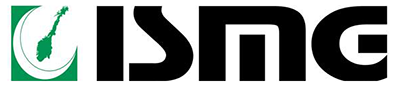 ÜYE KAYIT FORMUAdı Soyadı 
(Navn/Etternavn)Adı Soyadı 
(Navn/Etternavn)Kimlik nr. (11 rak.) 
(Fodselsnr. 11 siffer)Kimlik nr. (11 rak.) 
(Fodselsnr. 11 siffer)Kimlik nr. (11 rak.) 
(Fodselsnr. 11 siffer)Mesleği/Okulu (Yrke/Skole)Mesleği/Okulu (Yrke/Skole)  Üyenin (Medlems)  Eşinin (Ektefelles) Cocuklarının (Barnas)1234567  Adresi: (Adresse)Telefon:Mobiltelefon:E-post:Bostedskommune ifølge folkeregisteret:Teşkılatımızın cenaze fonuna üye olmak istiyormusunuz?(Vil du bli medlem hos vår dodsfallsfond?)Teşkılatımızın cenaze fonuna üye olmak istiyormusunuz?(Vil du bli medlem hos vår dodsfallsfond?)Teşkılatımızın cenaze fonuna üye olmak istiyormusunuz?(Vil du bli medlem hos vår dodsfallsfond?)Teşkılatımızın cenaze fonuna üye olmak istiyormusunuz?(Vil du bli medlem hos vår dodsfallsfond?)Teşkılatımızın cenaze fonuna üye olmak istiyormusunuz?(Vil du bli medlem hos vår dodsfallsfond?)Evet (ja)Evet (ja)Hayır (nei)Teşkılatımızın cenaze fonuna üye olmak istiyormusunuz?(Vil du bli medlem hos vår dodsfallsfond?)Teşkılatımızın cenaze fonuna üye olmak istiyormusunuz?(Vil du bli medlem hos vår dodsfallsfond?)Teşkılatımızın cenaze fonuna üye olmak istiyormusunuz?(Vil du bli medlem hos vår dodsfallsfond?)Teşkılatımızın cenaze fonuna üye olmak istiyormusunuz?(Vil du bli medlem hos vår dodsfallsfond?)Teşkılatımızın cenaze fonuna üye olmak istiyormusunuz?(Vil du bli medlem hos vår dodsfallsfond?)Yer/Tarih 
(Sted/Dato):Yer/Tarih 
(Sted/Dato):Imza(Underskrift):Imza(Underskrift):Imza(Underskrift):